How to Take a Screenshot in Windows (taken from http://www.take-a-screenshot.org)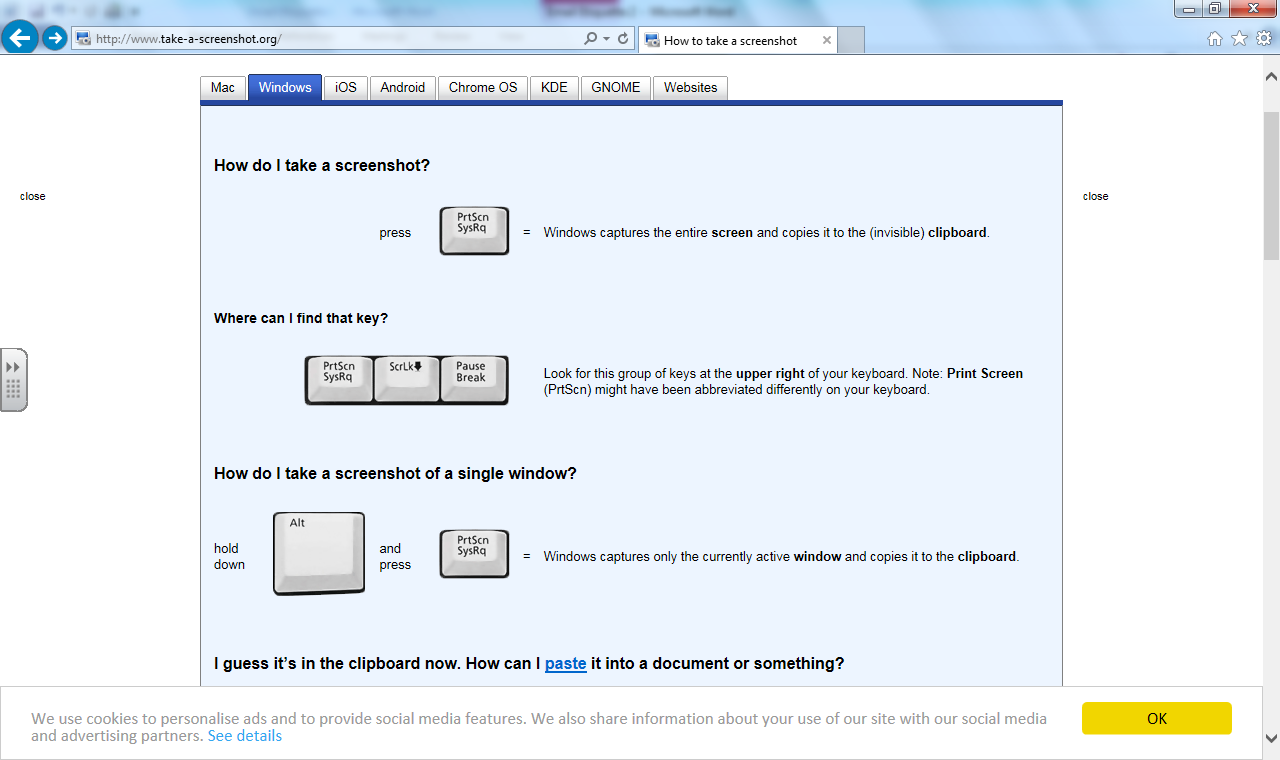 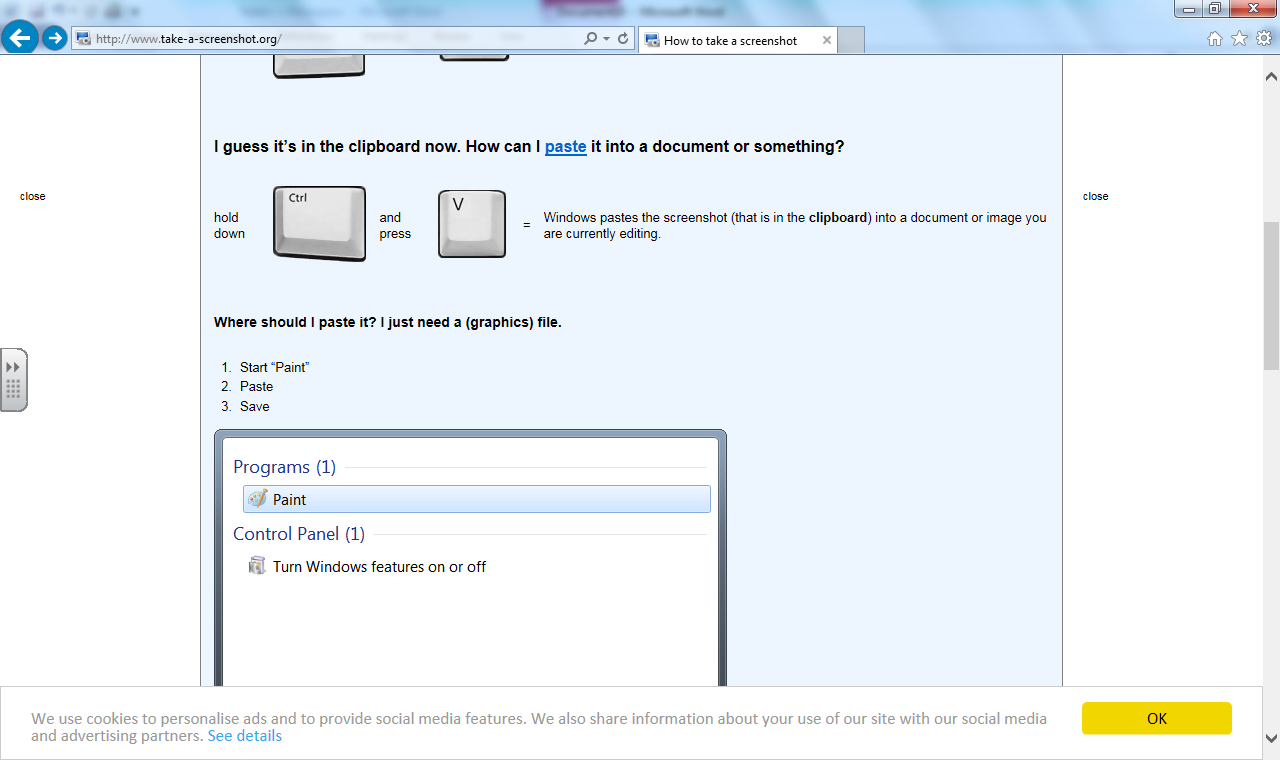 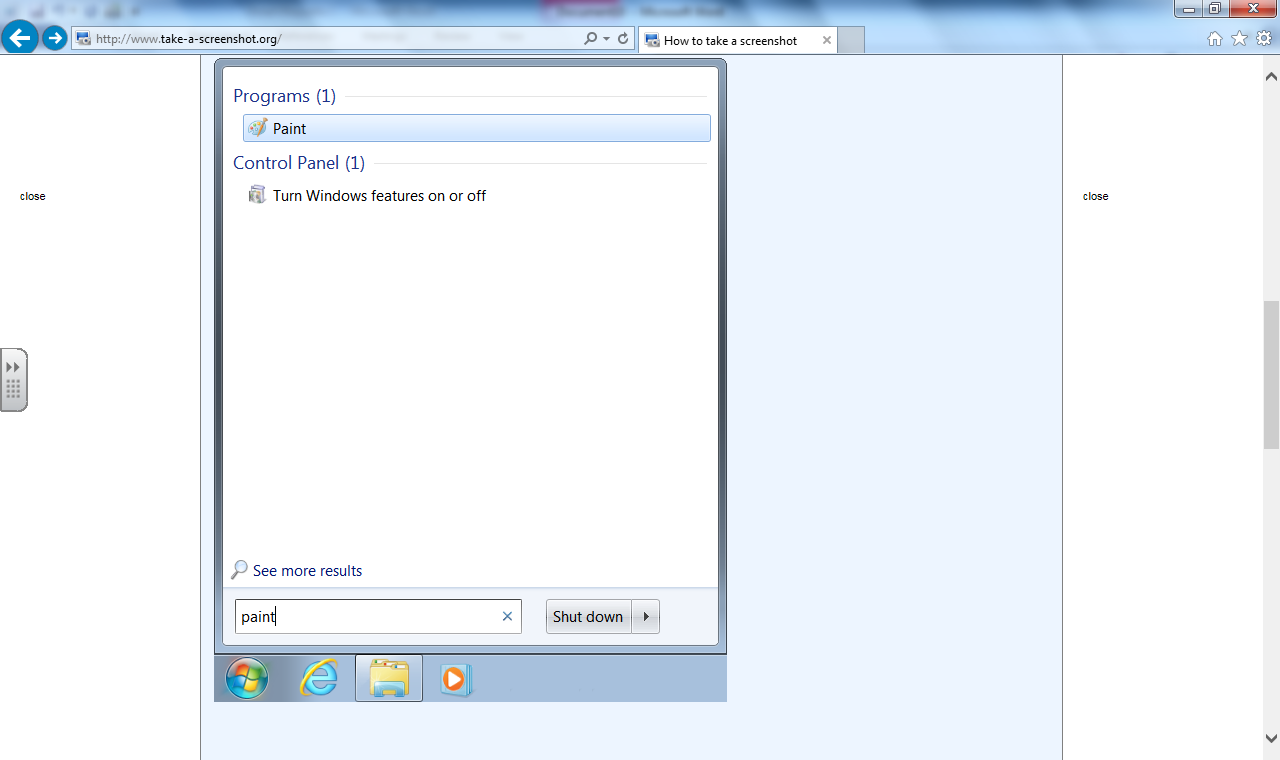 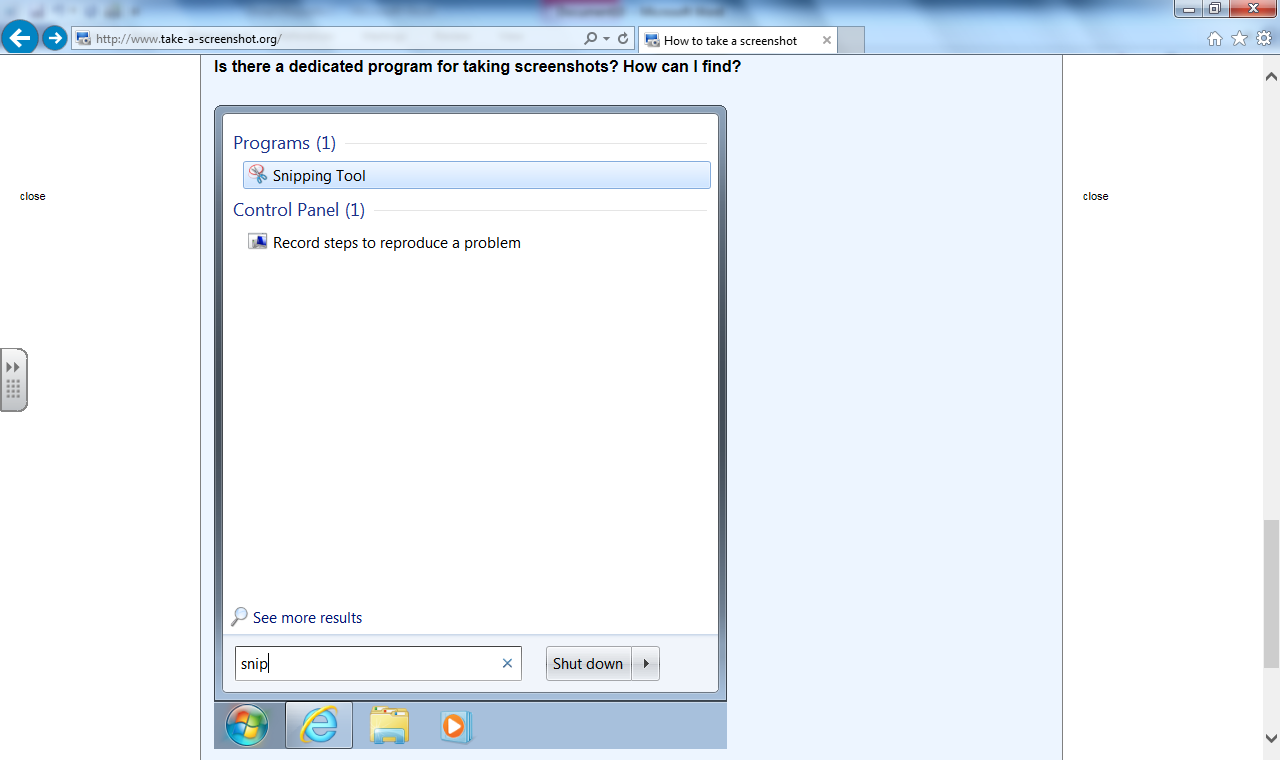 